Уважаемые коллеги!Приглашаем обучающихся Ваших профессиональных образовательных организаций принять участие в I Всероссийской интерактивной студенческой научно-практической конференции «Профессионалы для России». Конференция проводится в целях привлечения общественного внимания к проблемам сохранения и развития кадрового потенциала современного общества, организации интеллектуального общения молодежи образовательных учреждений среднего профессионального образования и взаимообмена информацией по вопросам обучения, трудоустройства, карьеры.Все участники, приславшие материалы, при условии их соответствия направлениям конференции, получат сертификат участника I Всероссийской интерактивной студенческой научно-практической конференции «Профессионалы для России». Участники, наиболее глубоко и точно раскрывшие тематику конференции, будут отмечены дипломами. По итогам I Всероссийской интерактивной студенческой научно-практической конференции планируется выпуск сборника работ. Участие в конференции бесплатное. Подробная информация в прилагаемом положении. Также подробная информация о проведении конференции размещена на официальном сайте ГБПОУ ВО «Воронежский юридический техникум».С уважением, оргкомитетПоложение о I Всероссийской интерактивной студенческой научно-практической конференции «Профессионалы для России»Общие положенияВсероссийская интерактивная студенческая научно-практическая конференция «Профессионалы для России» (далее – конференция) проводится в целях привлечения общественного внимания к проблемам сохранения и развития кадрового потенциала современного общества, организации интеллектуального общения молодежи образовательных учреждений среднего профессионального образования и взаимообмена информацией по вопросам обучения, трудоустройства, карьеры.Задачами конференции являются:расширение и укрепление научного и делового сотрудничества современной молодежи в сфере профессиональных интересов;интеграция и систематизация теории и практики получения и применения знаний и компетенций;представление результатов научно-исследовательской и профессиональной деятельности;привлечение молодежи к участию в самостоятельных научных исследованиях, к разработке научных методик;развитие познавательных интересов студентов, реализация их учебно-исследовательского и творческого потенциала;актуализация студентов к исследованиям актуальных профессиональных, научных, общественных, духовно-нравственных проблем, ориентированных на перспективы развития государства;формирование профессиональной мобильности будущего специалиста.повышение качества профессионального образования;содействие развитию и распространению культуры, в том числе правовой, в молодежной среде;формирование духовно-нравственных ценностей, патриотизма, гражданственности;установление творческих и деловых контактов с научными объединениями обучающихся России, обмен опытом работы в этой сфере.Все участники, приславшие материалы, при условии соответствия тематики материалов направлениям конференции, получат сертификат участника конференции.Участники, наиболее глубоко и точно раскрывшие тематику конференции, будут отмечены дипломами.По итогам I Всероссийской интерактивной студенческой научно-практической конференции «Профессионалы для России» предполагается выпуск сборника работ.Участники конференцииК участию в конференции приглашаются обучающиеся профессиональных образовательных организаций.В конференции могут принимать участие студенты вузов. Организационный взнос за участие в конференции не взимается.Направления конференцииКонференция проводится по следующим направлениям.Профессиональная подготовка и профориентация и на современном этапе развития Российской Федерации.От традиционных ремесел – к многопрофильным профессиям: мой профессиональный выбор.Профессионализм и нравственность.Сроки и условия проведения конференцииКонференция проводится в интерактивной форме. Материалы участников будут размещаться на странице конференции официального сайта ГБПОУ ВО «Воронежский юридический техникум» для обсуждения. Срок окончания приема материалов – 15 июня 2017 года (включительно).Для участия в I Всероссийской интерактивной студенческой научно-практической конференции «Профессионалы для России» необходимо не позднее 15 июня 2017 года направить в адрес техникума по электронной почте law-college@yandex.ru с пометкой «Всероссийская конференция»:Заявку (приложение 1).Материалы к публикации по одному из направлений конференции (2 – 5 страниц).  Скан-копию подписанного согласия на обработку персональных данных (приложение 3).Заявка заполняется на каждого участника, например, Лебедев-заявка.doc.Регистрационные формы участников размещены на официальном сайте Воронежского юридического техникума www.law.vrn.ru.Правила оформления работТекст доклада (объем 2 – 5 страниц) печатается на одной стороне листа формата А4 шрифтом Times New Roman, кегль 12, междустрочный интервал – одинарный в редакторе MS Word (поля: верхнее, нижнее, левое, правое – по 2 см). Файлу дается имя автора (авторов), например, Лебедев-Федоров.doc.В заголовке доклада (приложение 2) указываются (через 1 интервал между строками):название доклада (прописные буквы шрифт Times New Roman, кегль 12, выравнивание влево, полужирный);фамилия, инициалы автора(-ов) работы, далее через запятую – руководитель ФИО руководителя (строчные буквы, кегль 12, курсив, выравнивание влево);полное наименование образовательной организации (строчные буквы, кегль 12, курсив, выравнивание влево);адрес электронной почты автора работы или образовательной организации (строчные буквы, курсив, кегль 12, выравнивание влево).Через 2 интервала после заголовочной части печатается с красной строки (1,25 см) основной текст доклада и при необходимости список использованной литературы (в том числе электронные ресурсы) под заголовком Литература.Пустые абзацы и интервалы для разделения текста не использовать!Схемы, фотографии и др. (при наличии) должны быть подготовлены к печати в электронном виде и включены в текст статьи, а также приложены отдельными файлами в одном из форматов *.bmp, *.png, *.jpg, *.gif, имя файла – фамилия автора(-ов) статьи, если рисунков несколько, в именах файлов используются числа, например, Лебедев-Федоров1.jpg, Лебедев-Федоров2.jpg.В списке литературы приводятся названия источников с указанием фамилий авторов, места, года издания, названия издательства, количества страниц. В журнальных и газетных публикациях указываются фамилии авторов, название статьи, название журнала, год издания, номер журнала или газеты, номера страниц.В ссылках на статьи из сборников указываются фамилии авторов, название статьи, название сборника, место, год издания, номера страниц.В ссылках на интернет-источники указывается название материала и URL-адрес страницы.При написании доклада следует соблюдать правила цитирования. Тексты, взятые из других источников (не принадлежащие автору статьи лично), должны быть взяты в кавычки, и на источники должна быть сделана ссылка в списке литературы.Основанием для отказа в публикации статей является наличие плагиата.НаграждениеСертификат участника I Всероссийской интерактивной студенческой научно-практической конференции «Профессионалы для России» получают все участники, приславшие материалы, при условии соответствия тематики материалов направлениям конференции. Сертификаты будут высланы на адрес электронной почты участника, указанной в заявке.Студенты, наиболее глубоко и точно раскрывшие тематику конференции, будут отмечены дипломами.По итогам I Всероссийской интерактивной студенческой научно-практической конференции «Профессионалы для России» планируется выпуск сборника работ.Приложение 1Заявка на участиев I Всероссийской интерактивной студенческойнаучно-практической конференции «Профессионалы для России»Приложение 2Образец оформленияМОЯ ПРОФЕССИЯ – БУХГАЛТЕРИванов И.И., руководитель Петрова А.А.ГБПОУ ВО «Воронежский юридический техникум»postmaster@law.vrn.ruТекст текст текстПриложение 3В организационный комитетI Всероссийской интерактивнойстуденческой научно-практическойконференции «Профессионалы для России»СОГЛАСИЕна обработку персональных данныхв соответствии с требованиями статьи 9 Федерального закона от 27 июля 2006 года № 152-ФЗ «О персональных данных» подтверждаю свое согласие, данное государственному бюджетному профессиональному образовательному учреждению Воронежской области «Воронежский юридический техникум» (далее – Организатор), находящемуся по адресу: г. Воронеж, ул. Ленинградская, д. 1, на обработку своих персональных данных (сведений), включающих фамилию, имя, отчество, дату рождения, место работы (учебы), телефон, адрес электронной почты, с целью включения меня в список участников I Всероссийской интерактивной студенческой научно-практической конференции «Профессионалы для России».Предоставляю Организатору право осуществлять все действия (операции) с персональными данными, включая сбор, систематизацию, накопление, хранение, уточнение (обновление, изменение), использование, распространение (в том числе передачу), обезличивание, блокирование, уничтожение.Организатор вправе обрабатывать мои персональные данные посредством внесения их в электронную базу данных, включения в списки (реестры) и отчетные формы, предусмотренные документами, регламентирующими предоставление отчетных данных, согласно действующему законодательству.Передача персональных данных иным лицам или их разглашение может осуществляться только с моего письменного согласия.Настоящее согласие действует до момента достижения целей обработки.Данное согласие может быть мной отозвано в любой момент по соглашению сторон.Подтверждаю, что ознакомлен(-а) с положениями Федерального закона от 27 июля 2006 года № 152-ФЗ «О персональных данных», права и обязанности в области защиты персональных данных мне разъяснены.Приложение 4КонтактыОргкомитет: Россия. Государственное бюджетное профессиональное образовательное учреждение Воронежской области «Воронежский юридический техникум», 394042, г. Воронеж, ул. Ленинградская, д. 1. Телефон: (473) 222-98-58, (473) 222-99-10. Факс: (473) 222-98-58.Адрес электронной почты: law-college@yandex.ru.Адрес WWW-сервера: www.law.vrn.ru.Заместитель директора по научно-методической работе – Аскоченская Ася Альбертовнараб.: (473) 222-99-10, моб.: 8-952-100-98-78Заместитель директора по учебной работе – Луценко Ирина Александровнараб.: (473) 226-30-17, моб.: 8-960-105-05-34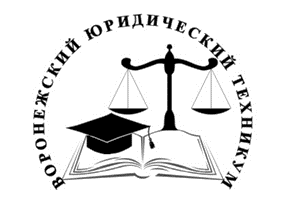 Департамент образования, науки и молодежной политикиВоронежской областиГосударственное бюджетное профессиональное образовательное учреждение Воронежской области«Воронежский юридический техникум»Фамилия, имя, отчество участникаНазвание образовательного учрежденияСпециальность, курсПолных летНаправление конференцииНазвание работыФамилия, имя, отчество руководителя образовательного учрежденияФамилия, имя, отчество руководителя работыТелефон образовательного учрежденияE-mail образовательного учрежденияE-mail участника конференцииКонтактный телефон участникаЯ, нижеподписавшийся,Я, нижеподписавшийся,(Ф.И.О. субъекта персональных данных)(Ф.И.О. субъекта персональных данных)(Ф.И.О. субъекта персональных данных)(Ф.И.О. субъекта персональных данных)(Ф.И.О. субъекта персональных данных)(Ф.И.О. субъекта персональных данных)(Ф.И.О. субъекта персональных данных)(Ф.И.О. субъекта персональных данных)документ, удостоверяющий личность,документ, удостоверяющий личность,документ, удостоверяющий личность,документ, удостоверяющий личность,серия№,выдан(дата выдачи, кем выдан)(дата выдачи, кем выдан)(дата выдачи, кем выдан)(дата выдачи, кем выдан)(дата выдачи, кем выдан)(дата выдачи, кем выдан)(дата выдачи, кем выдан)(дата выдачи, кем выдан)(дата выдачи, кем выдан)проживающий по адресу:проживающий по адресу:проживающий по адресу:(адрес регистрации)(адрес регистрации)(адрес регистрации)(адрес регистрации)(адрес регистрации)(адрес регистрации)(адрес регистрации)(адрес регистрации)(адрес регистрации)(адрес регистрации)«»2017 г.